附件5：《璟秀欣苑公租房项目户型图》璟秀欣苑公租房项目户型图小套型零居室B户型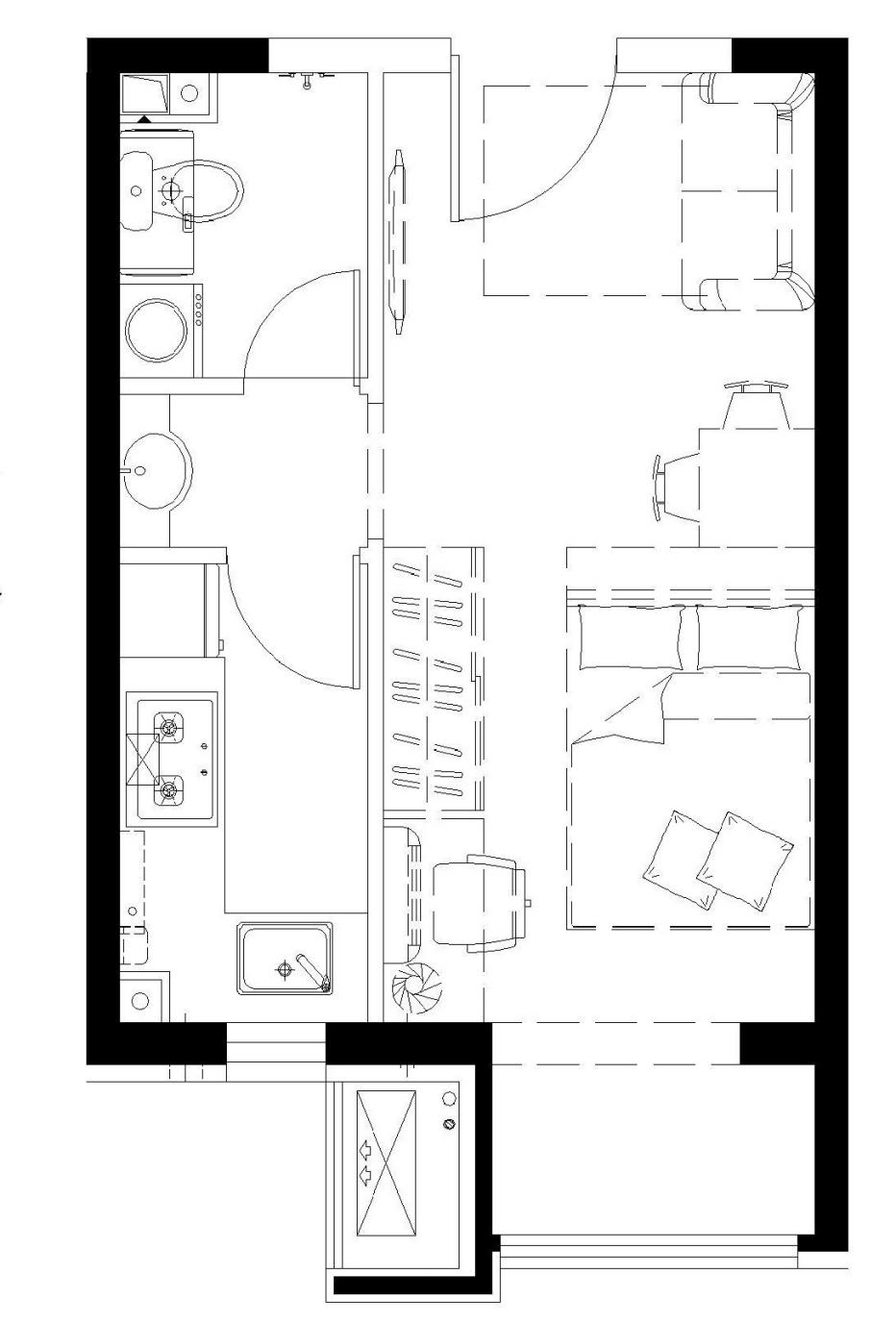 中套型一居室D反户型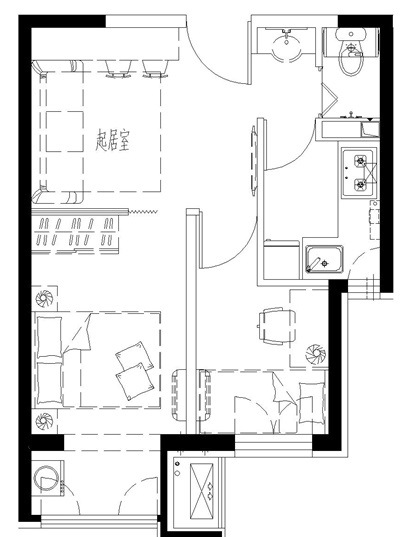 中套型两居室C反户型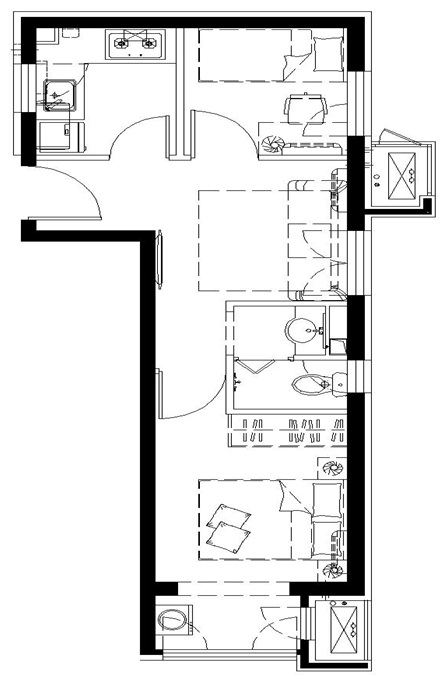 大套型两居室A反户型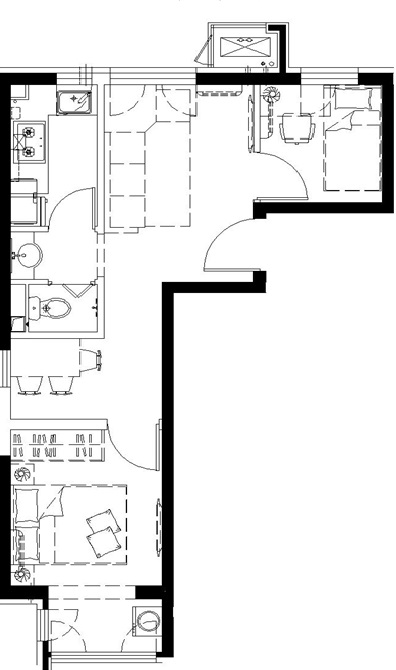 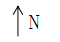 